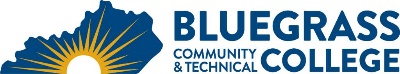 Program Coordinator: Kevin Jensen	E-mail: kevin.jensen@kctcs.edu 	Phone: (859)246-6681Program Website: https://bluegrass.kctcs.edu/education-training/program-finder/engineering-electronics-technology.aspx Student Name:		Student ID: Students need to be at KCTCS placement levels for all coursesNote:  25% of Total Program Credit Hours must be earned at Bluegrass Community and Technical College.Advisor Name:	Advisor Signature: _________________________________________Student Name:	Student Signature: ________________________________________First SemesterCreditsTermGradePrereqs/NotesELT110 Circuits I 5Math placement level see below ***ELT114 Circuits II5MAT126 Technical Algebra and Trig. 3CIT105 Computer Fundamentals (Digital Lit.)3Total Semester Credit Hours16Second SemesterCreditsTermGradePrereqs/NotesELT210 Devices I4Prerequisite Circuits IELT214 Devices II4Recommended ElectiveCIT 111 Computer Hardware and Software4General Education Class3See belowTotal Semester Credit Hours15Third SemesterCreditsTermGradePrereqs/NotesELT120 Digital I3ELT220 Digital II3CIT 160 Intro to Networking Concepts OR4CIT 161 Networking Fundamentals(4)BRX120 Blueprint Reading3Total Semester Credit Hours13Fourth SemesterCreditsTermGradePrereqs/NotesELT289 Engineering and Elect. Tech Capstone 1This is an on-line classCOE199 Cooperative Education, orCOED198 Practicum1Technical Electives 5See below Total Semester Credit Hours7Total Credential Hours51Special Instructions:General Education:Area 1: Written Communication, Oral Communications, OR Humanities/Heritage** Technical electives should be taken from CIT courses. *** MAT065 or MAT075, ACT MATH ≥ 18, COMPASS Alg ≥ 31, WBSTQ ≥ 275, KMATH ≥ 18